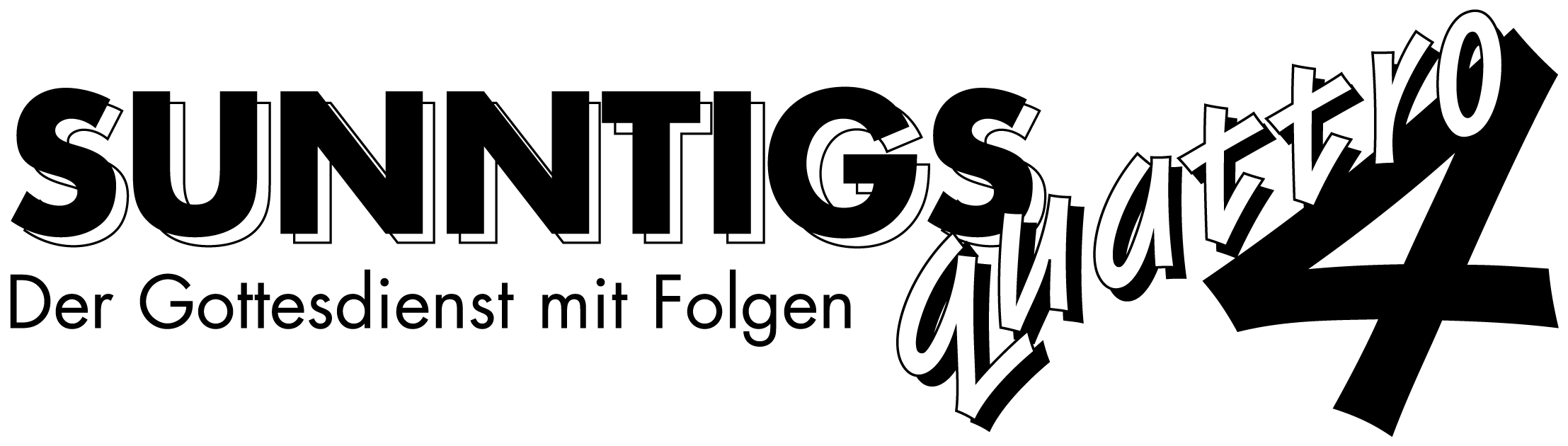 So befreit sind ChristenReihe: Wie Christen leben (4/4) – Kolosser-Brief 1, 12-14Einleitende GedankenWie kann ein Mensch frei werden? Was sagt Jesus zu dieser Frage?…………………………………………………………………………………………………………..…………„Wenn jemand zu Christus gehört, ist er eine neue Schöpfung. Das Alte ist vergangen; etwas ganz Neues hat begonnen!“ 2. Korinther 5, 17.Wie kann man sich diese Freiheit vorstellen? Werden durch diese Freiheit alle Probleme gelöst?…………………………………………………………………………………………………………..…………„Freut euch und dankt ihm, dem Vater, dass er euch das Recht gegeben hat, an dem Erbe teilzuhaben, das er in seinem Licht für sein heiliges Volk bereithält. Denn er hat uns aus der Gewalt der Finsternis befreit und hat uns in das Reich versetzt, in dem sein geliebter Sohn regiert. Durch ihn, Jesus Christus, sind wir erlöst; durch ihn sind uns unsere Sünden vergeben.“ Kolosser 1, 12-14.Bibelstellen zum Nachschlagen: Johannes 8, 36; 2. Korinther 5, 17Befreit zum LobpreisWieso können wir dem Schöpfer Vater sagen?…………………………………………………………………………………………………………..…………Wie war unser Verhältnis zu Gott, als wir Jesus noch nicht nachfolgten?…………………………………………………………………………………………………………..…………Der Geist, den ihr empfangen habt, macht euch nicht zu Sklaven, sodass ihr von neuem in Angst und Furcht leben müsstet; er hat euch zu Söhnen und Töchtern gemacht, und durch ihn rufen wir, wenn wir beten: „Abba, Vater!“ Römer 8, 15.Was stellst Du Dir unter dem Erbe vor, das Paulus im Kolosser 1, 12 erwähnt?…………………………………………………………………………………………………………..…………Wie gross ist Deine Freude auf dieses Erbe?klein    1      2      3      4      5      6      7      8      9      10    sehr grossWann hast Du Gott zum letzten Mal dafür gedankt, dass er Dich so reich beschenken wird?…………………………………………………………………………………………………………..…………„Gott, der als einziger Unsterblichkeit besitzt und der in einem unzugänglichen Licht wohnt, er, den kein Mensch je gesehen hat und den kein Mensch je sehen kann.“ 1. Timotheus 6, 16.Bibelstellen zum Nachschlagen: Johannes 4, 23-24; Römer 8, 15; 2. Korinther 3, 17; 1. Timotheus 6, 16; 1. Petrus 1, 3-4; 2. Petrus 1, 9; Hebräer 4, 15-16; Offenbarung 21, 3-5.22-23Befreit von zerstörenden KräftenWie charakterisiert Paulus die beiden Einflussbereiche, denen ein Mensch ausgesetzt ist?…………………………………………………………………………………………………………..…………Welchem Einflussbereich würdest Du Dich zuordnen?…………………………………………………………………………………………………………..…………„Er (der Teufel) war von Anfang an ein Mörder und stand nie auf dem Boden der Wahrheit, weil es in ihm keine Wahrheit gibt. Wenn er lügt, redet er so, wie es seinem ureigensten Wesen entspricht; denn er ist ein Lügner, ja er ist der Vater der Lüge.“ Johannes 8, 44.Wie ist diese zerstörende Kraft in das Leben des Menschen gekommen?…………………………………………………………………………………………………………..…………„Wir sind Bürger des Himmels, und vom Himmel her erwarten wir auch unseren Retter – Jesus Christus, den Herrn.“ Philipper 3, 20.Bibelstellen zum Nachschlagen: Johannes 8, 23; Johannes 12, 31; Johannes 14, 30; Johannes 15, 19; Johannes 16, 11; Johannes 17, 14; Apostelgeschichte 26, 18; Römer 5, 12; 2. Korinther 4, 3-4; Epheser 1, 21; Philipper 3, 20Befreit zu einem selbstbestimmten LebenWelchen Auswirkungen hat die Sünde im Leben eines Menschen?…………………………………………………………………………………………………………..…………„Ich weiss ja, dass in mir, das heisst in meiner eigenen Natur, nichts Gutes wohnt. Obwohl es mir nicht am Wollen fehlt, bringe ich es nicht zustande, das Richtige zu tun.“ Römer 7, 18.Ist es möglich, dass ein Mensch völlig frei und unabhängig leben kann?…………………………………………………………………………………………………………..…………„Als ihr Sklaven der Sünde wart, standet ihr nicht im Dienst der Gerechtigkeit und wart darum ihr gegenüber frei.“ Römer 6, 20.Bist Du sicher, dass Dich Jesus von der Sünde frei gemacht hat? ………………………………………..Bibelstellen zum Nachschlagen: Johannes 8, 34-35; Römer 6, 16; Römer 6, 17-23; Römer 7, 4.17-25; Römer 8, 2; Epheser 1, 7.11; Titus 2, 14; 1. Johannes 5, 12Schlussgedanke„Geschwister, ihr seid zur Freiheit berufen! Doch gebraucht eure Freiheit nicht als Vorwand, um die Wünsche eurer selbstsüchtigen Natur zu befriedigen, sondern dient einander in Liebe.“ Galater 5, 13.„Ihr seid freie Menschen. Doch missbraucht eure Freiheit nicht als Deckmantel für Böses, sondern zeigt durch die Art und Weise, wie ihr mit eurer Freiheit umgeht, dass ihr Diener Gottes seid.“ 1. Petrus 2, 16.Bibelstellen zum Nachschlagen: Johannes 3, 36; 8, 32; Galater 2, 4; Galater 4, 5; Galater 5, 1.13; 1. Petrus 2, 16; 2. Petrus 2, 18-19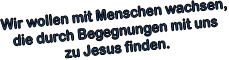 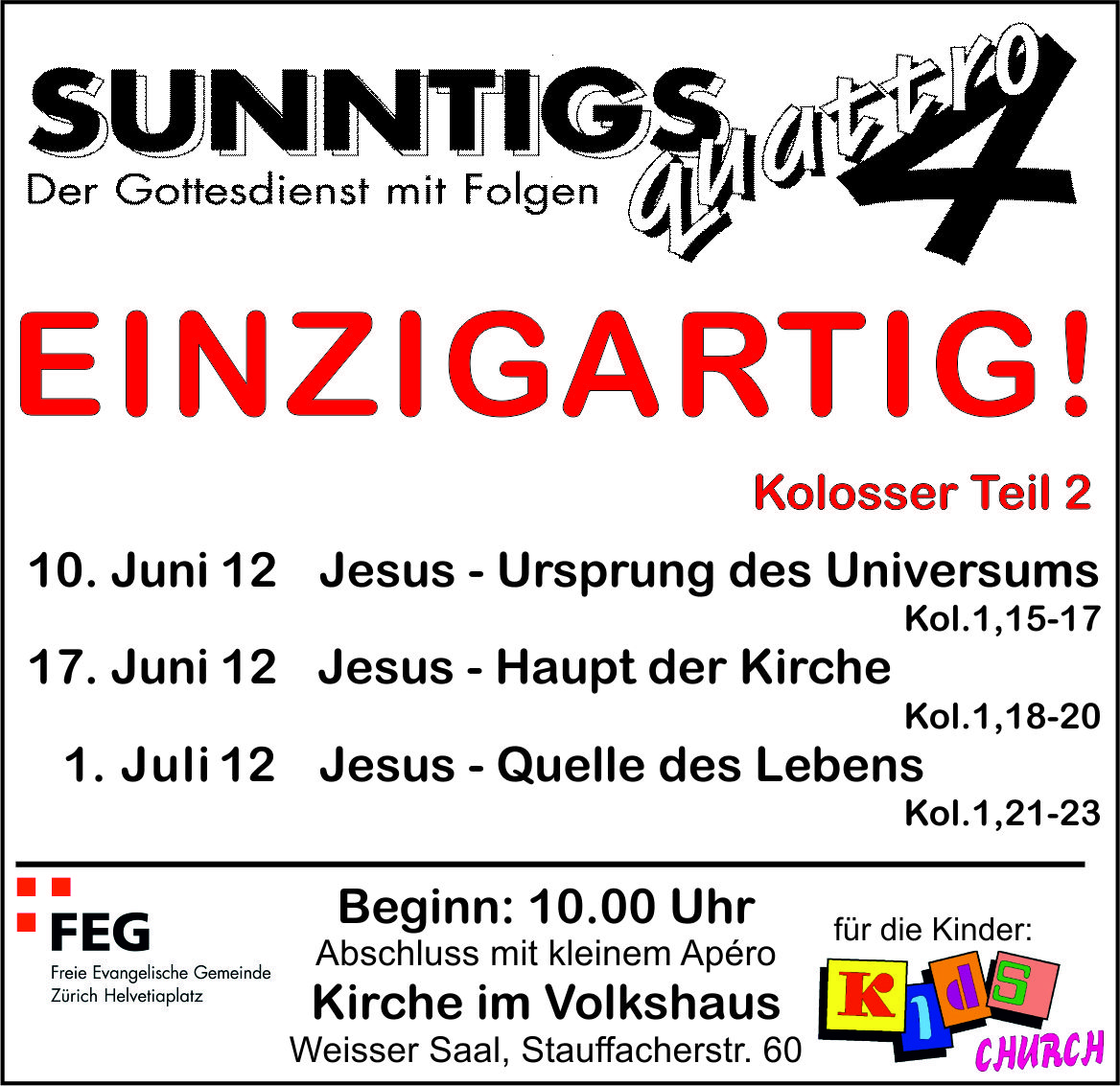 